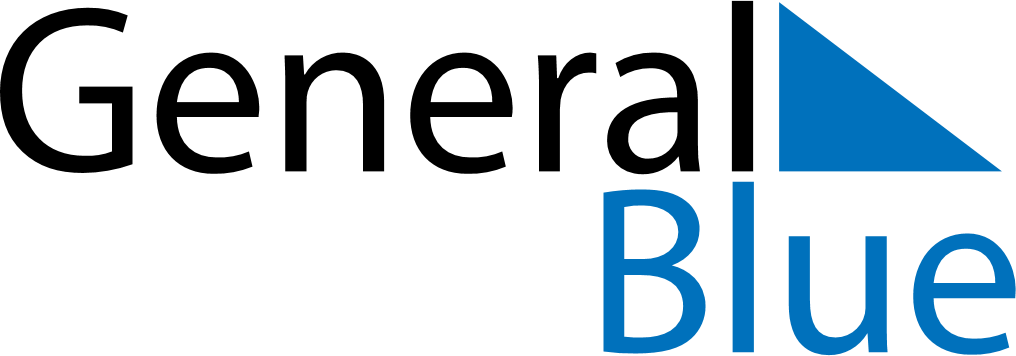 January 2019January 2019January 2019JapanJapanMondayTuesdayWednesdayThursdayFridaySaturdaySunday123456New Year’s DayJanuary 2ndJanuary 3rd7891011121314151617181920Coming of Age Day2122232425262728293031